REPORT ON DEVELOPMENTS WITHIN UPOV Document prepared by the Office of the UnionDisclaimer:  this document does not represent UPOV policies or guidanceThe Annex to this document contains a copy of a presentation “Reports on Developments within UPOV” to be made by the Office of the Union at the fifty-first session of the Technical Working Party for Vegetables.[Annex follows]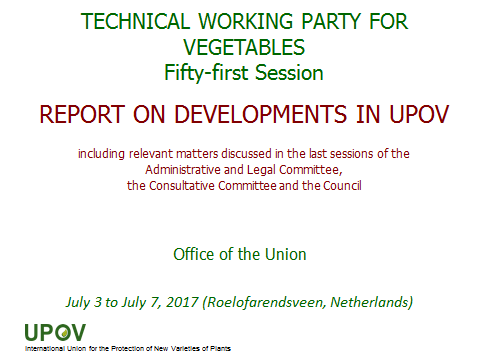 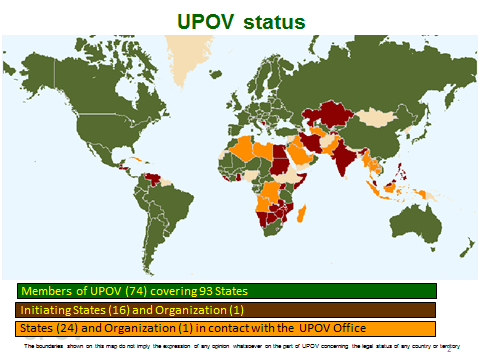 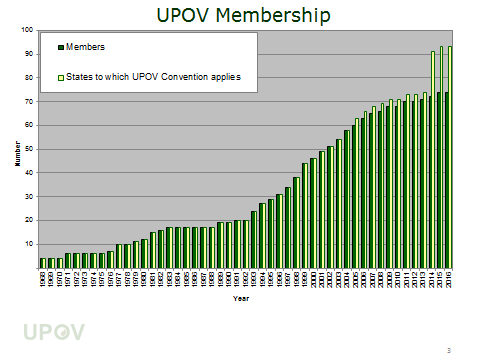 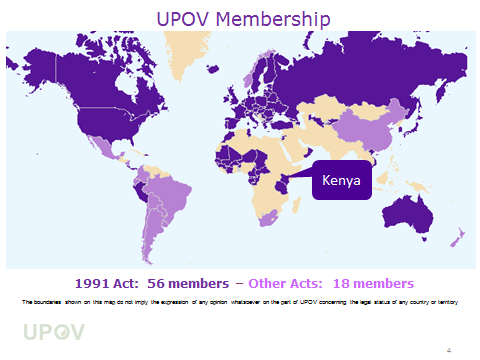 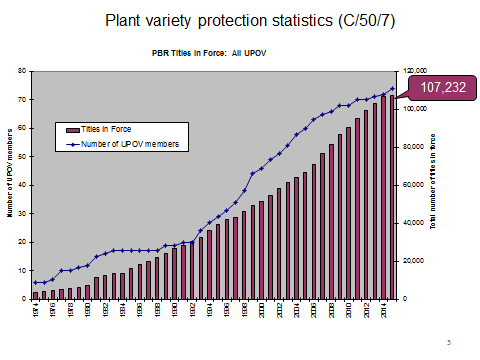 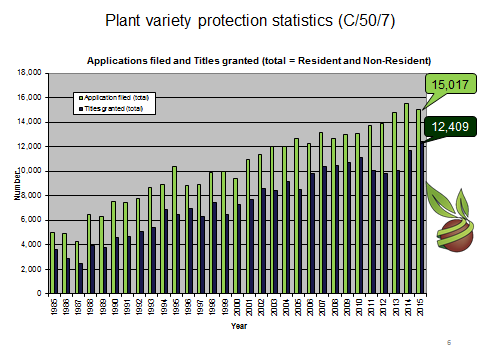 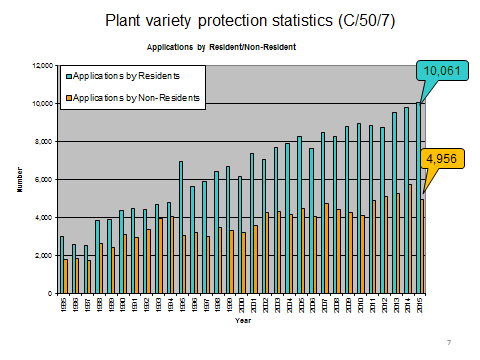 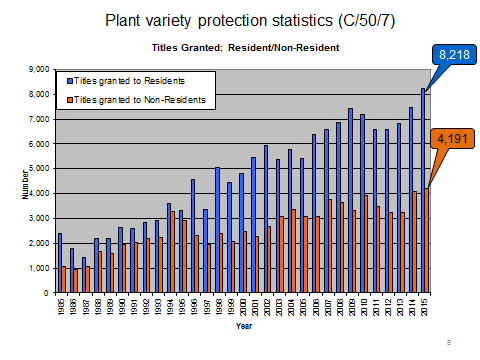 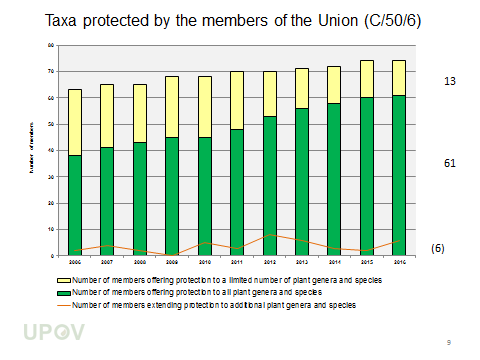 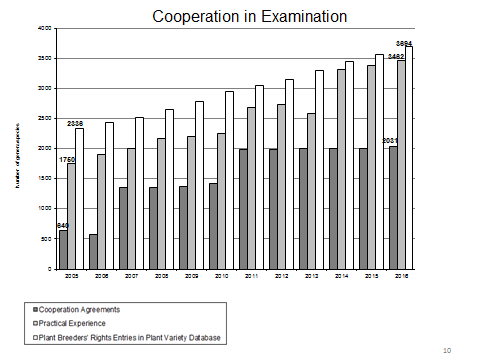 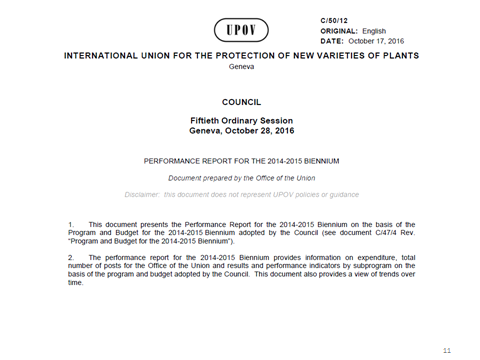 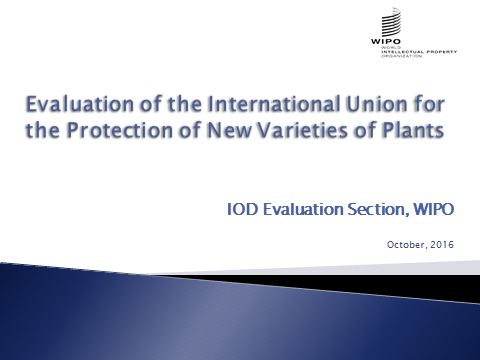 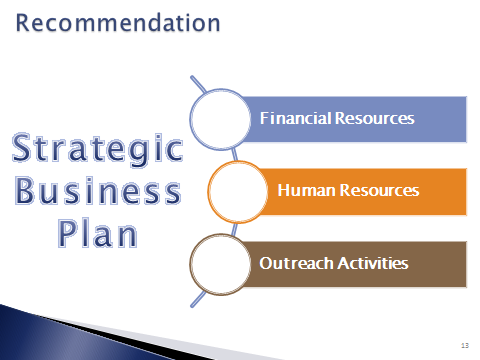 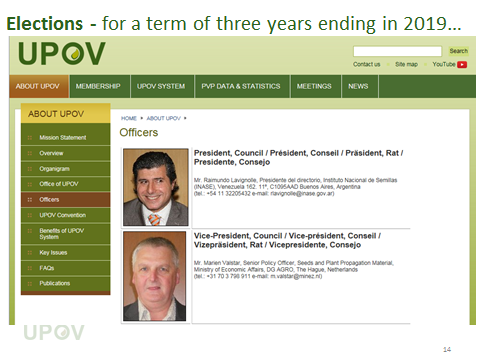 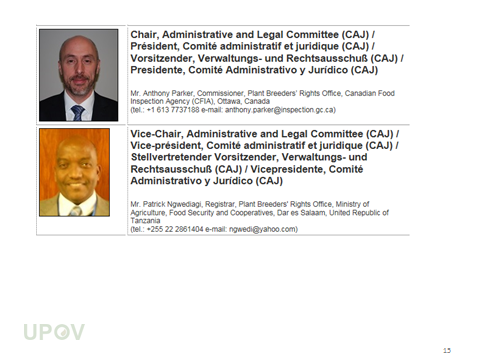 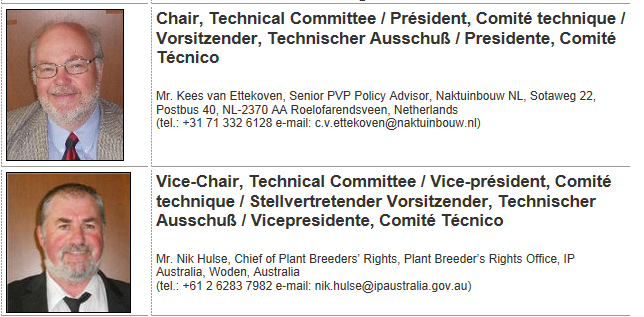 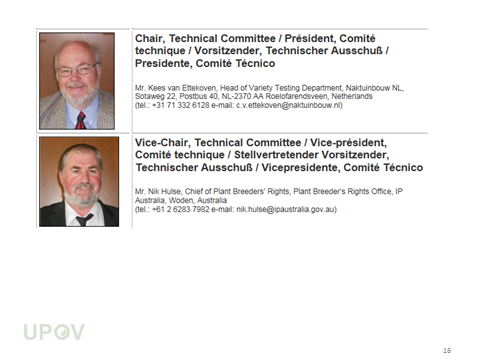 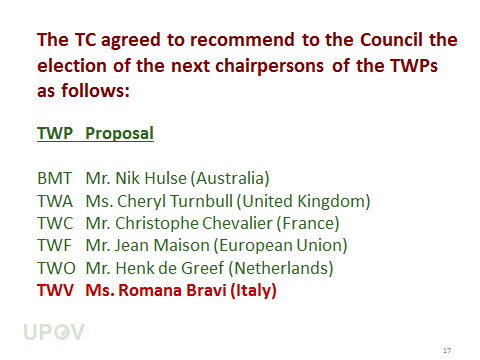 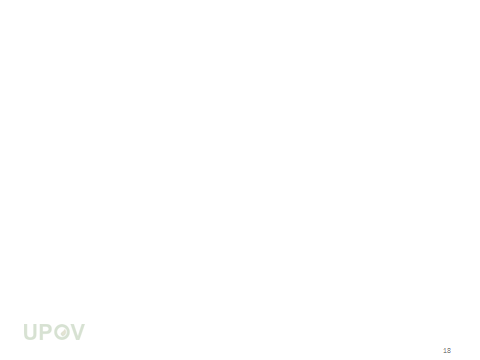 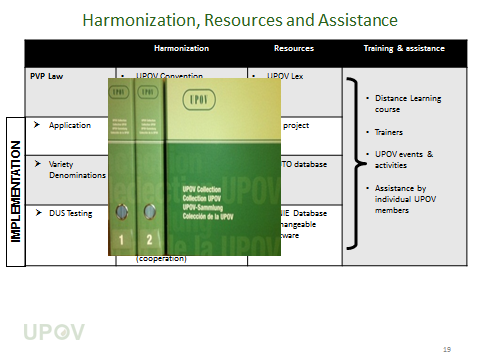 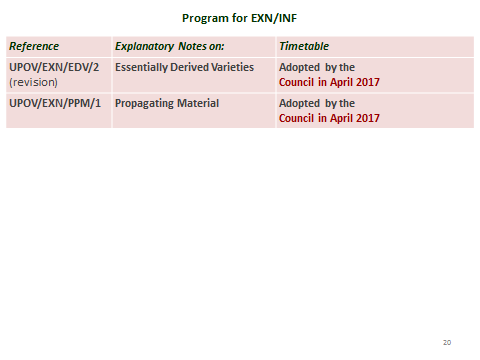 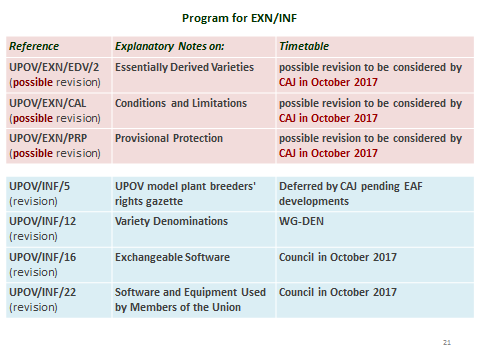 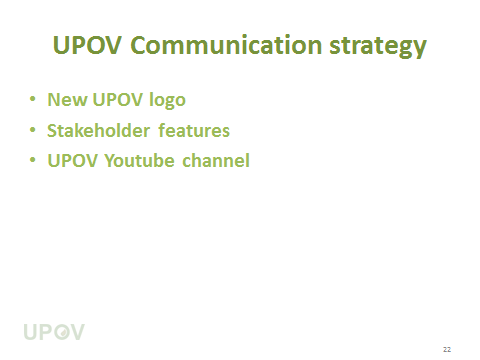 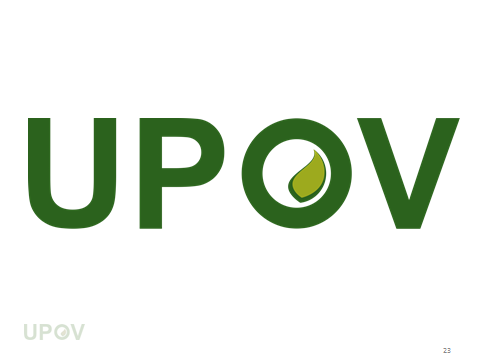 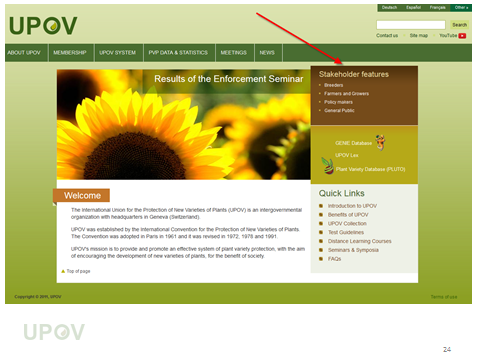 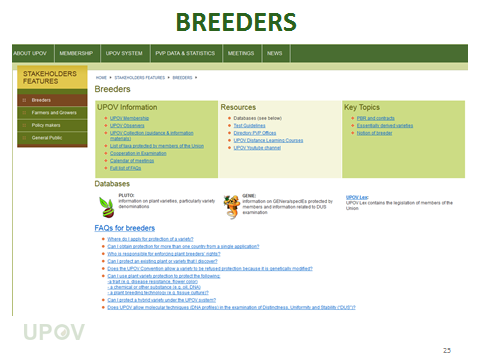 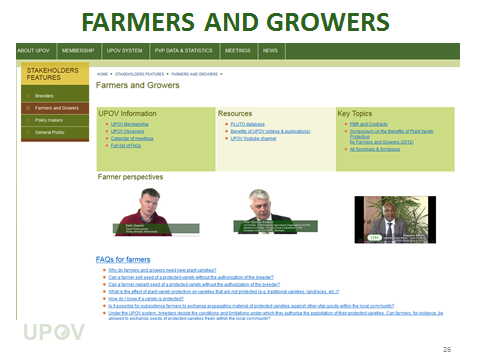 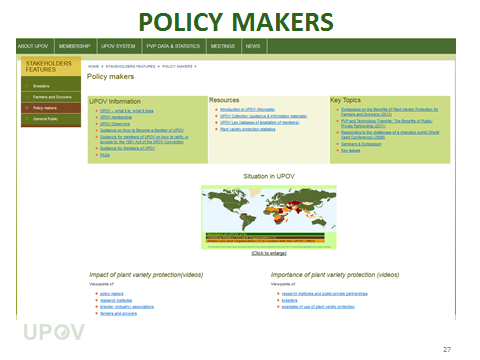 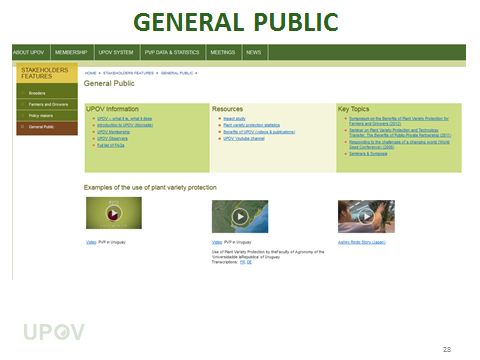 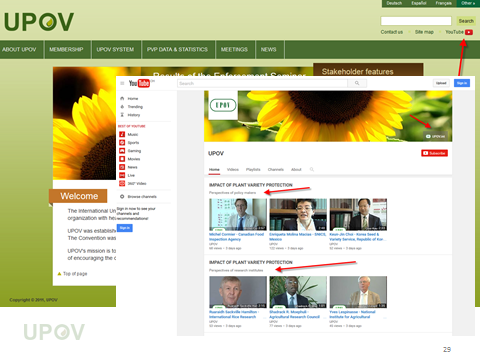 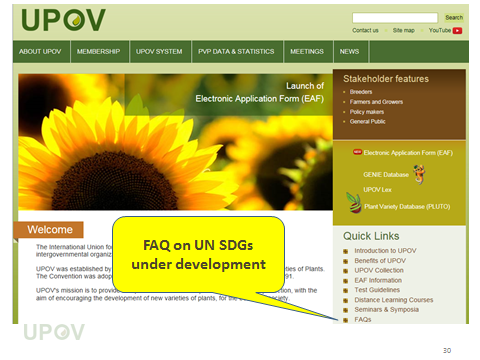 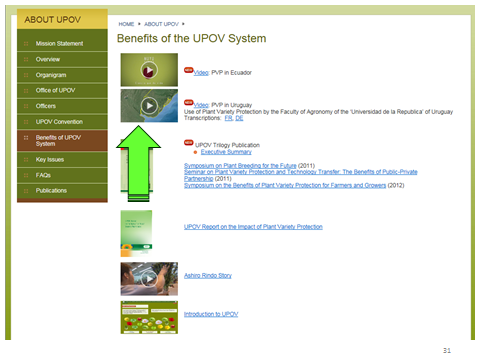 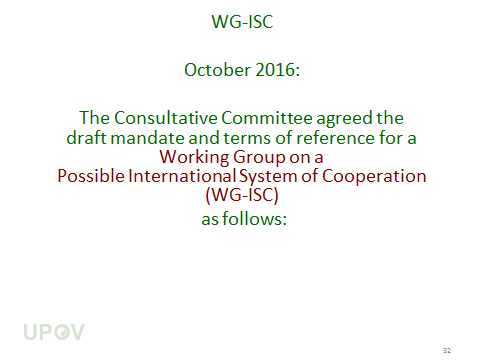 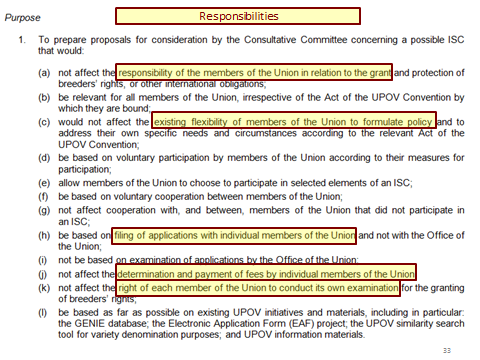 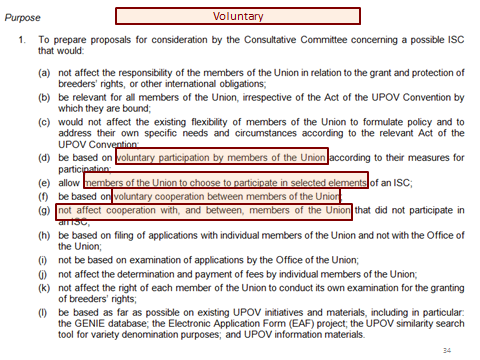 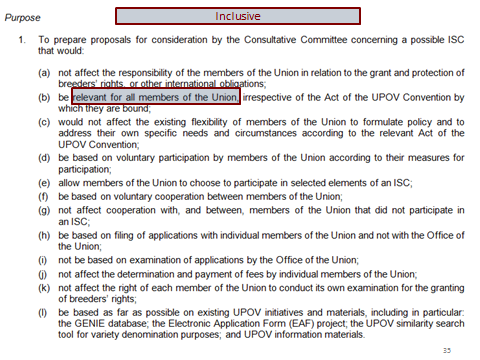 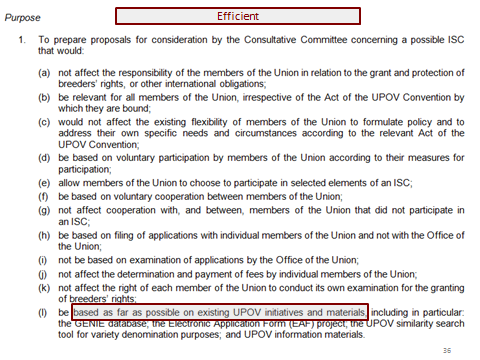 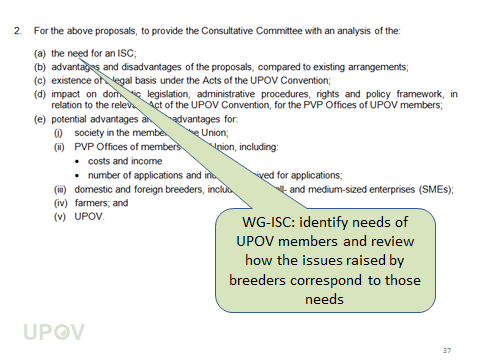 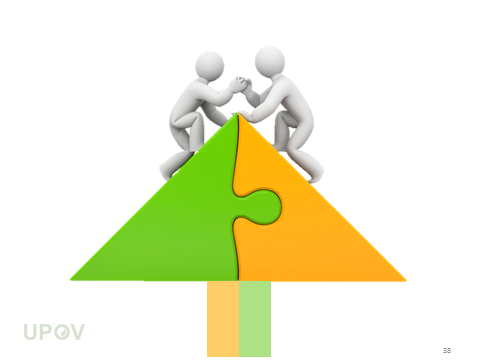 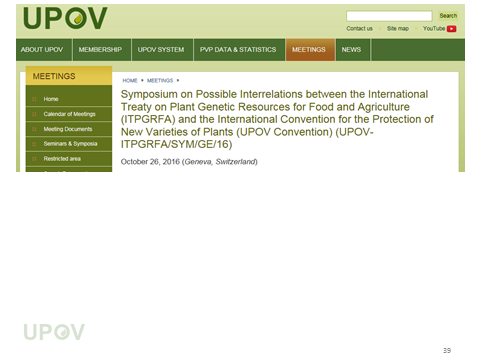 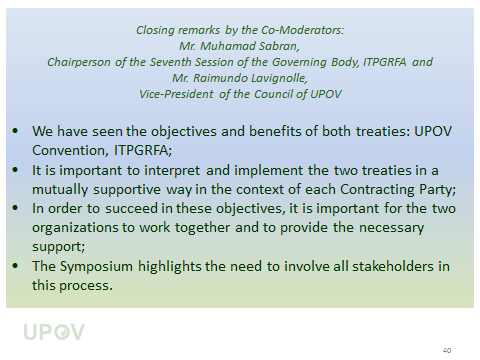 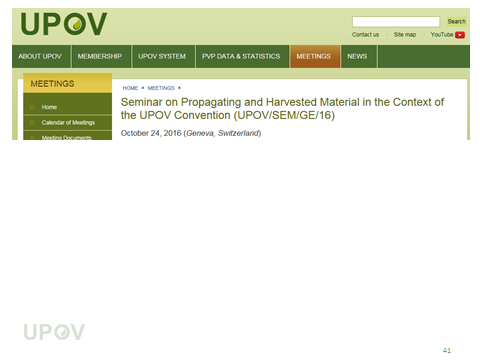 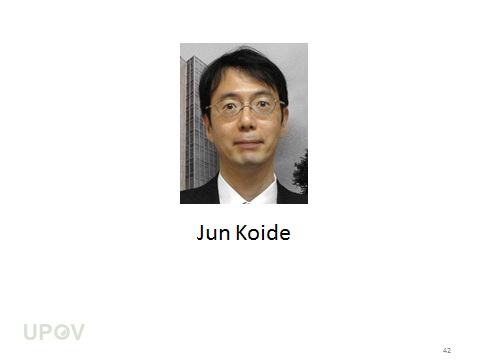 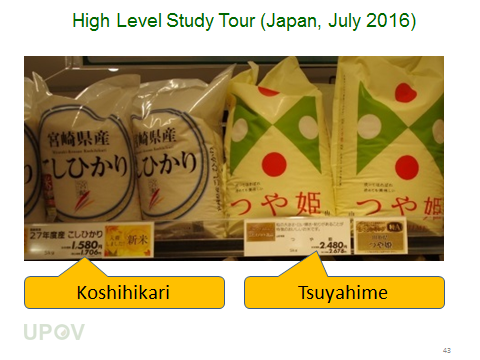 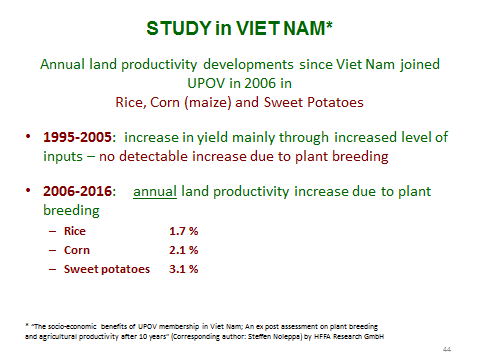 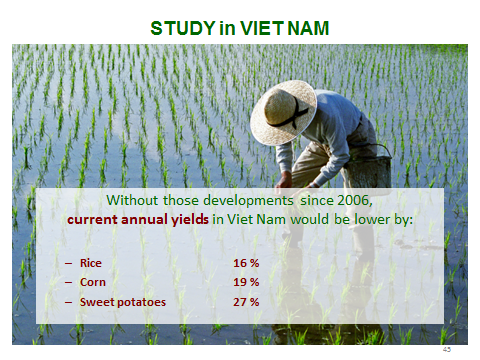 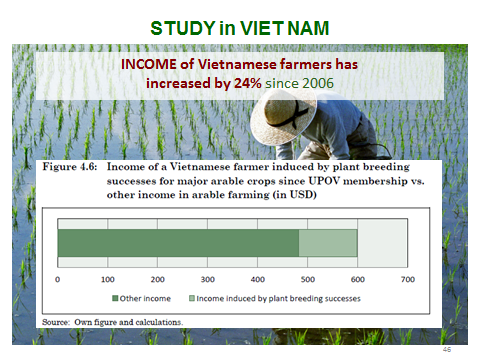 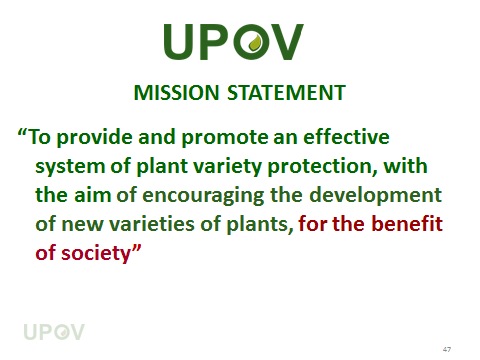 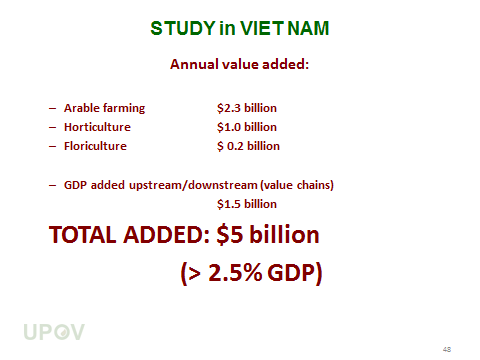 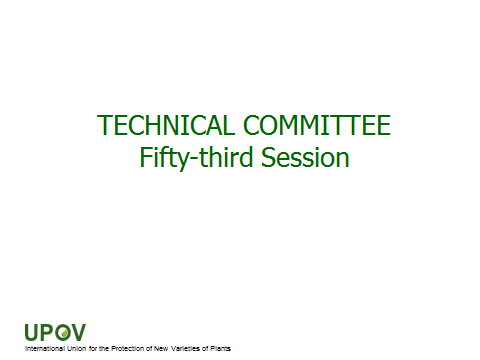 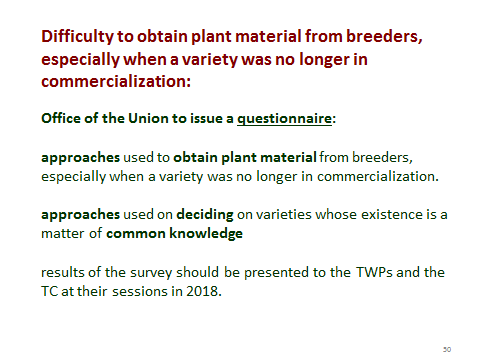 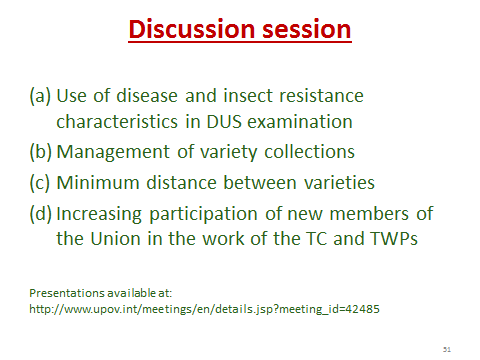 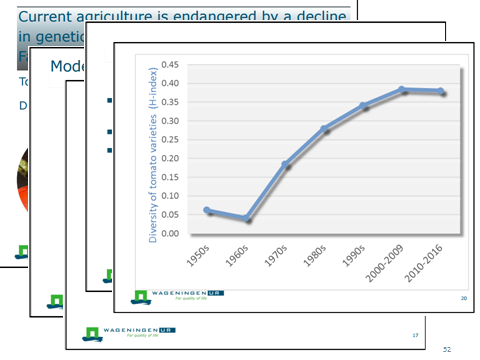 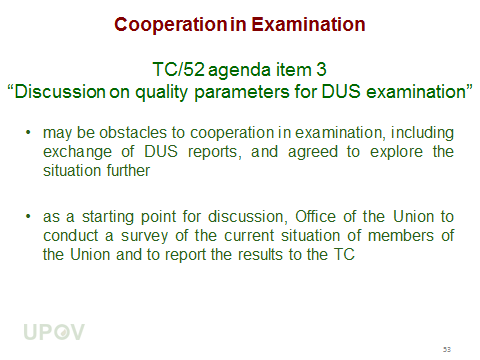 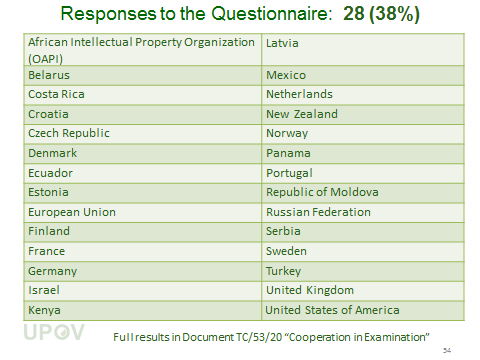 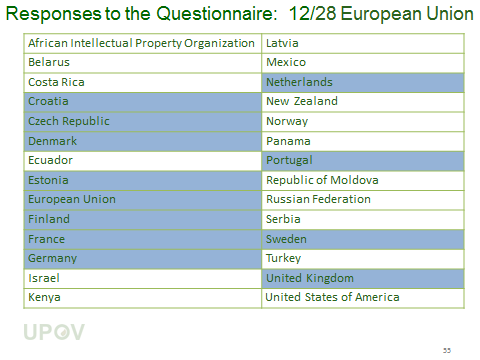 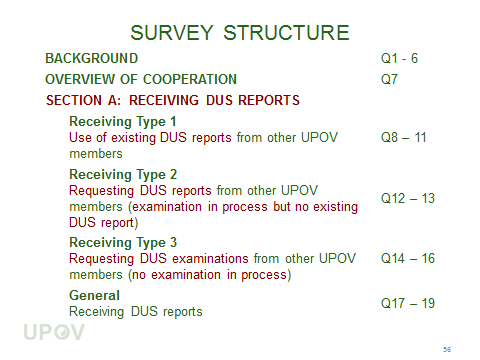 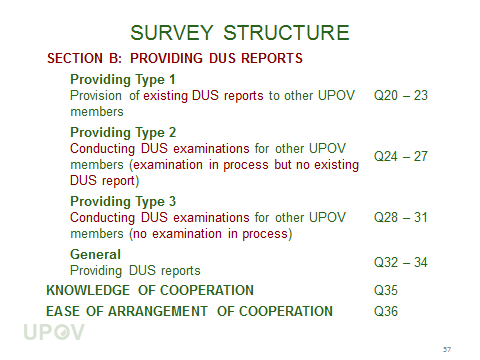 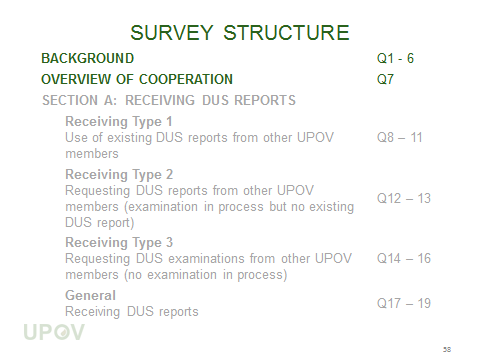 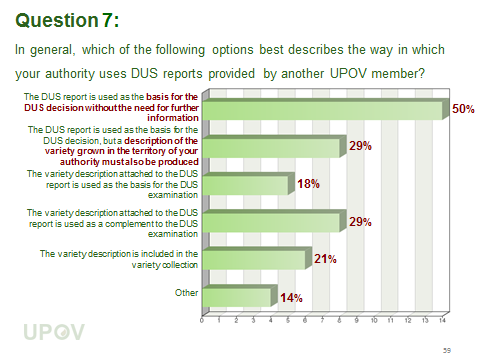 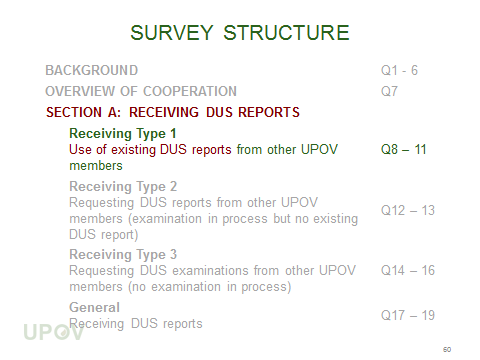 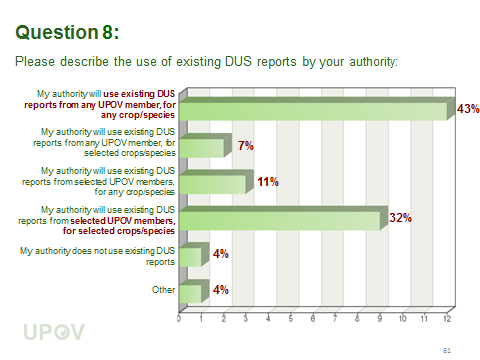 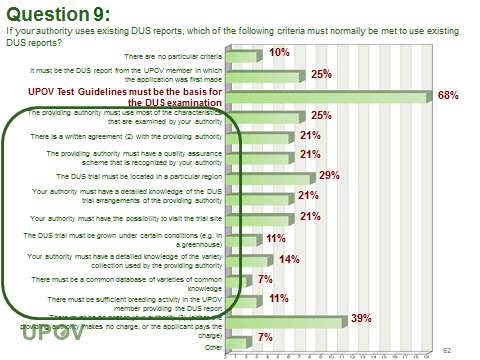 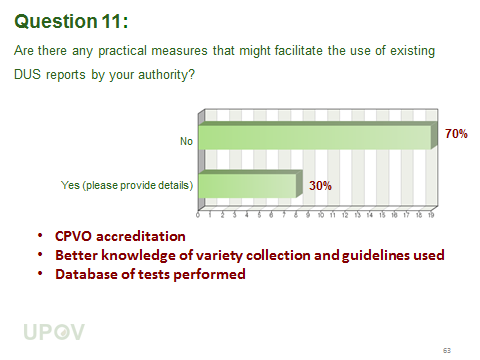 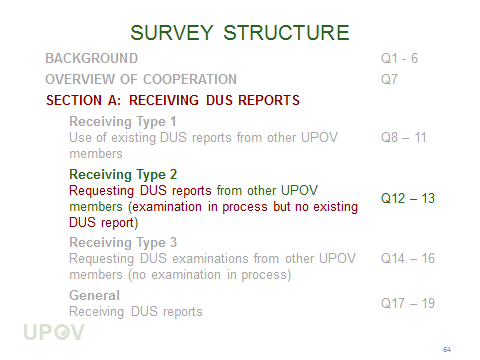 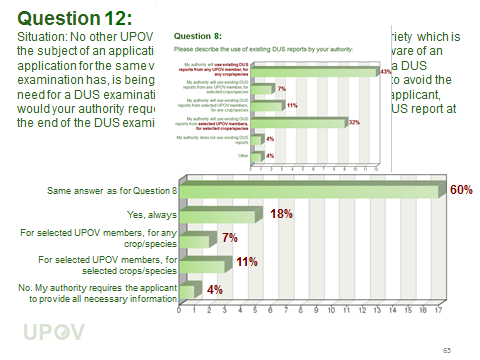 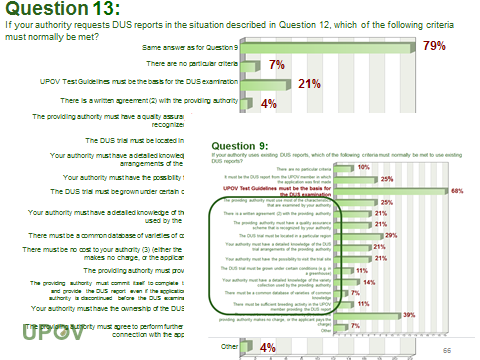 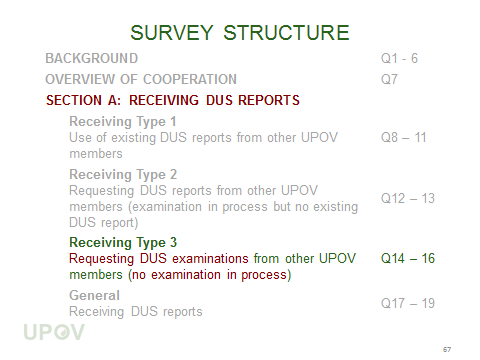 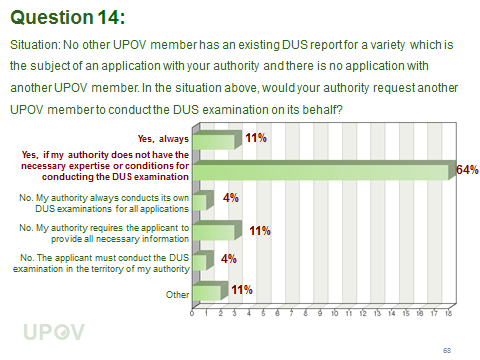 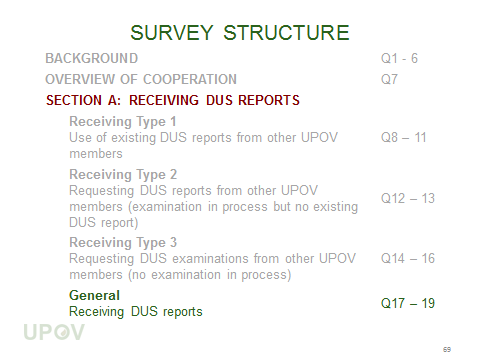 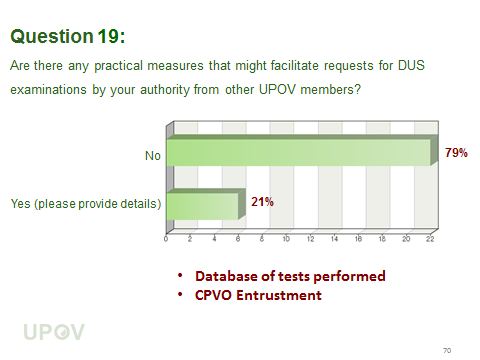 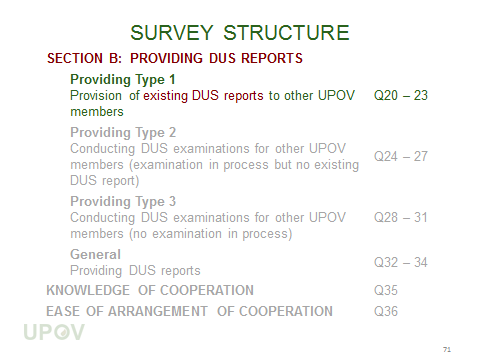 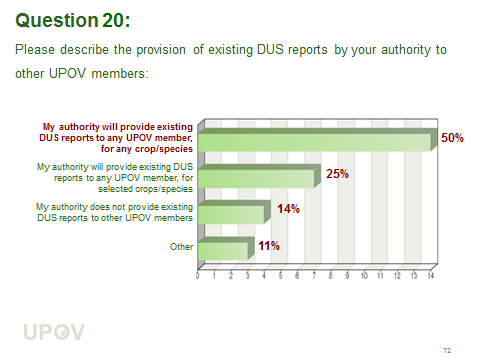 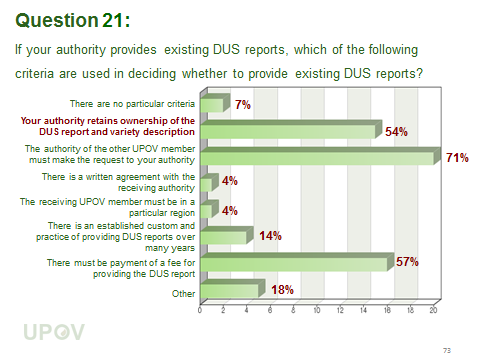 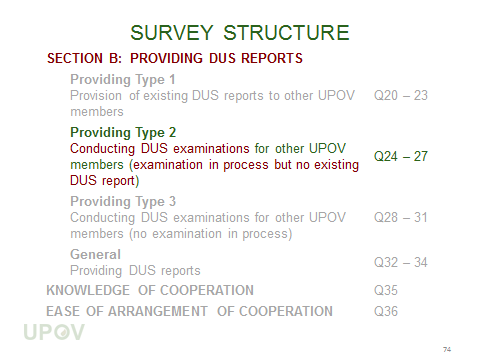 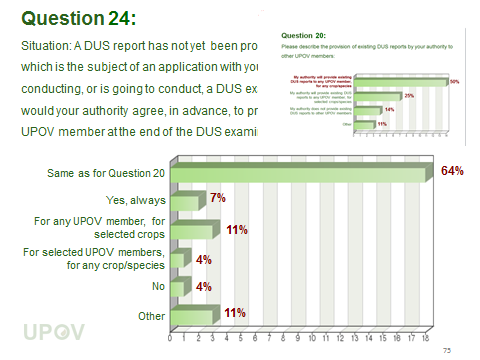 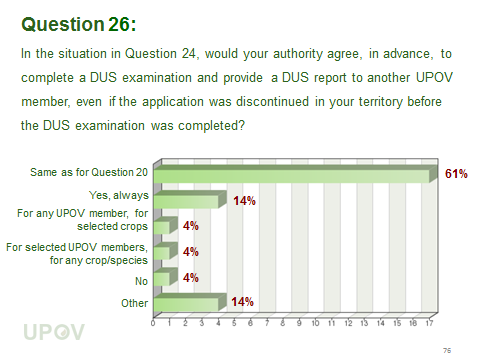 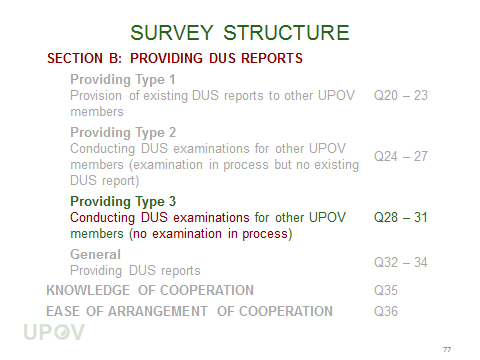 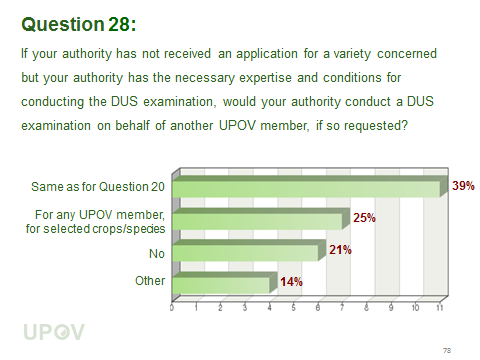 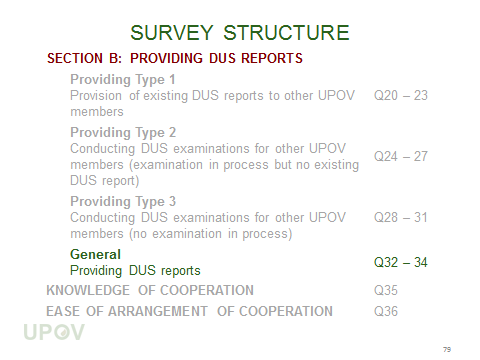 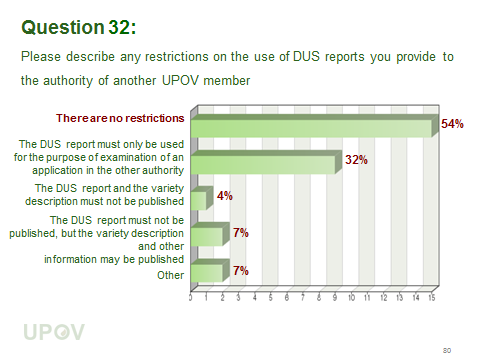 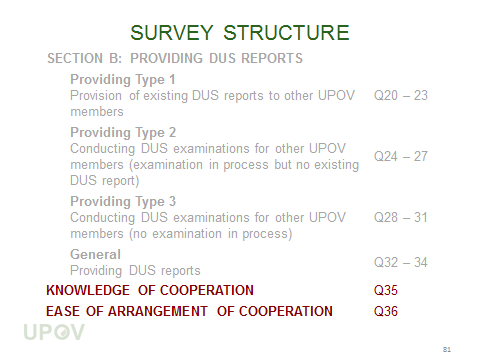 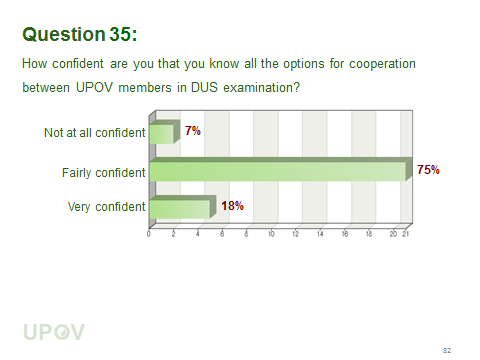 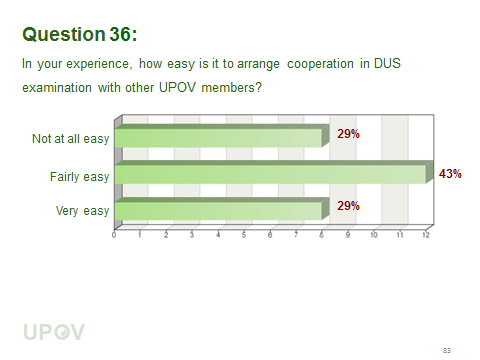 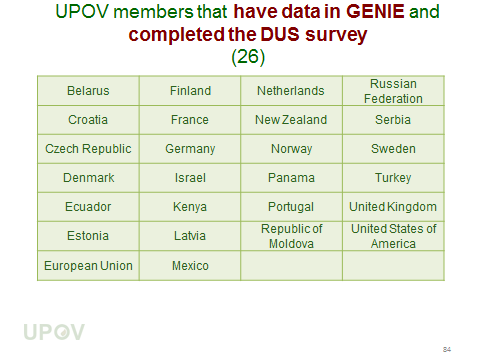 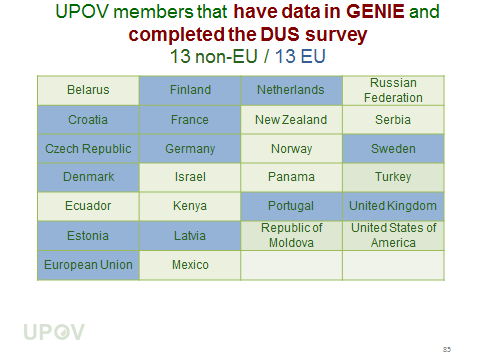 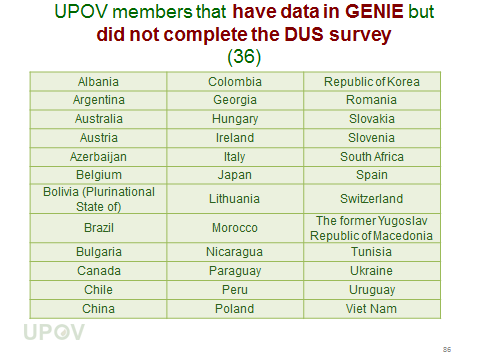 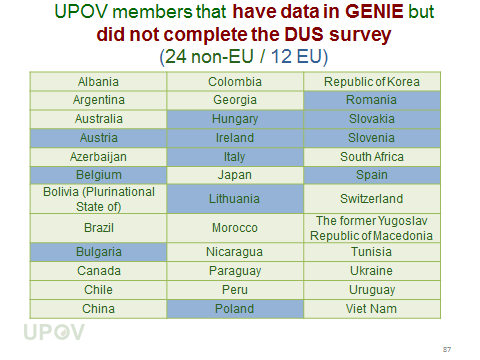 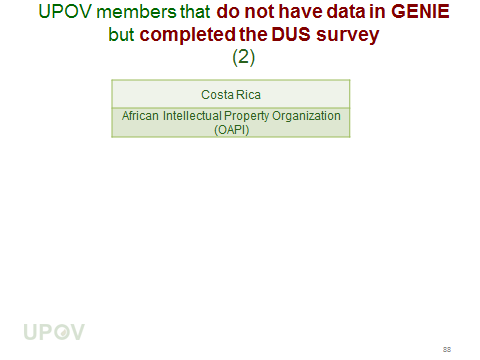 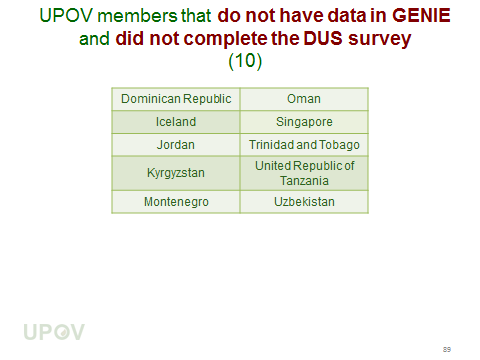 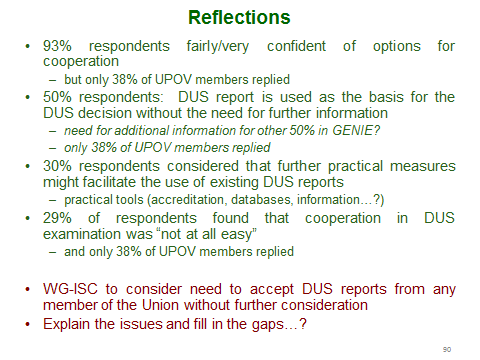 [End of Annex and of document]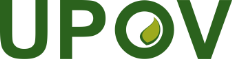 EInternational Union for the Protection of New Varieties of PlantsTechnical Working Party for VegetablesFifty-First Session
Roelofarendsveen, Netherlands, July 3 to 7, 2017TWV/51/13 Rev.Original:  EnglishDate:  August 4, 2017